Publicado en Monterrey, Nuevo León el 09/05/2022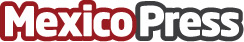 Prepa Tecmilenio busca impulsar la permanencia escolar a través de su plan vocacionalDurante el ciclo escolar 2021-2022 se registró un abandono del 11.3% a nivel preparatoria en México. El sector tecnológico es uno de los más demandados debido a la digitalización de las empresasDatos de contacto:Génesis Serna 8118204868Nota de prensa publicada en: https://www.mexicopress.com.mx/prepa-tecmilenio-busca-impulsar-la-permanencia Categorías: Nacional Telecomunicaciones Educación Digital http://www.mexicopress.com.mx